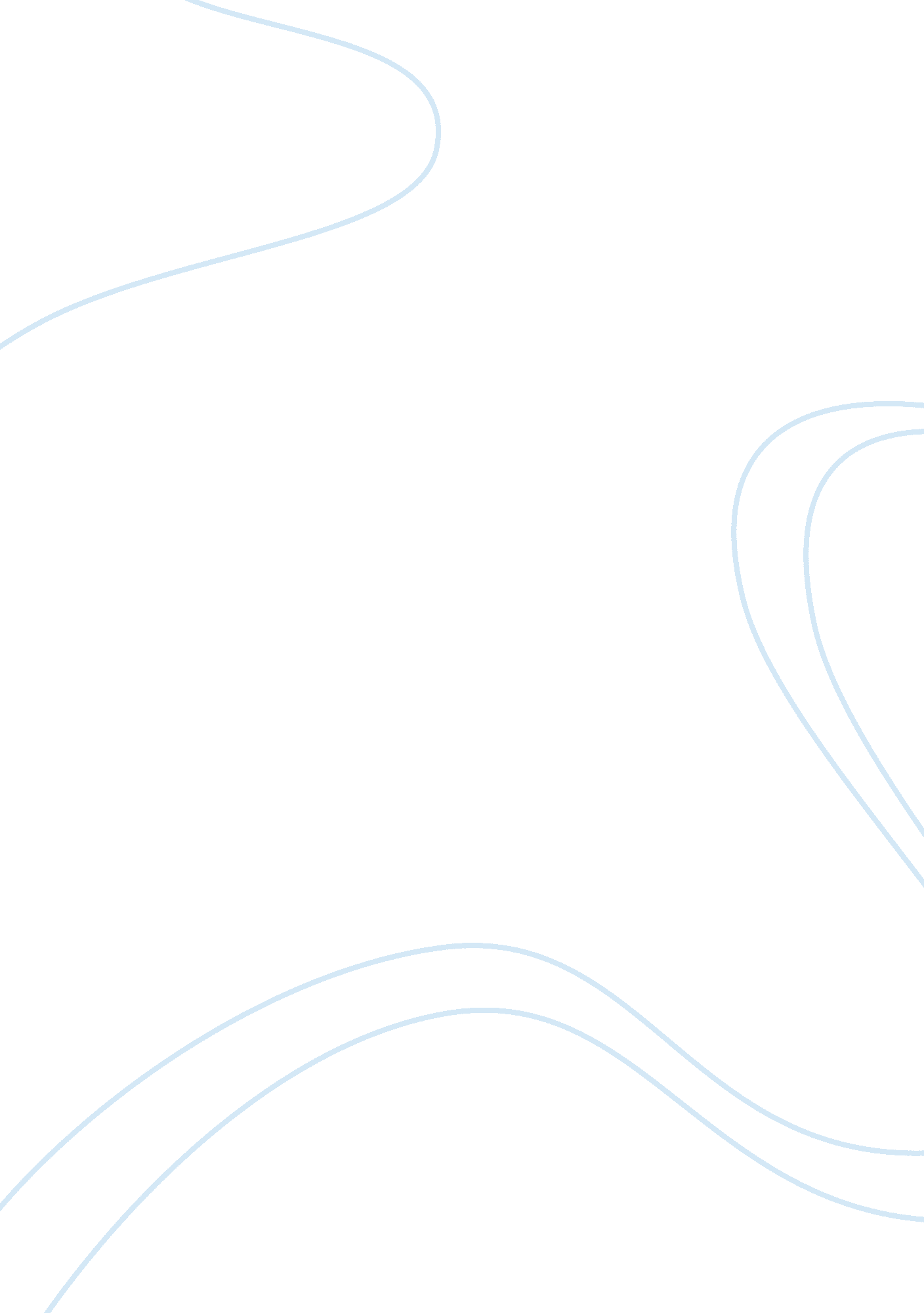 Social justice case studyBusiness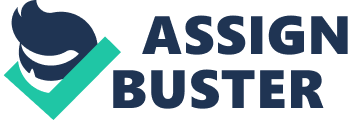 Social Justice Case Study: Social justiceis a broad term which is associated with the application of justice within the life of the human society on its all levels. It is characterised with the fair and lawful fulfilment of duties and tasks, the life according to the norms of the human society and the fair relations between the different social classes. For example, the social justice touches upon the issues of business, the relations of the employer and employee, the law, the relations between the crime and punishment, etc. In the economic sciences social justice means the equality of the people in the distribution of the limited resources. When there is no equality in these relations, they are treated like the unfair ones. In addition, social justice is one of the major parts of ethics and it is also characterised as honesty and kindness if we speak about the human traits of character. The problem of social justice is extremely difficult and has numerous concepts in different philosophies and studies. The explanation of social justice in different branches of philosophy and religion are different, so it is impossible to define the single objective characteristics of the term. Speaking about the social justice in the modern meaning we understand the equality of all the people before the law; the supply of the basic needs for people to support their life; a high level of the social protection; the supply with the workplace of every unemployed; the supply with the good salary; the free excess to education, health care services, sport activities, cultural issues, etc. Social justice is a problematic issue which does not have a single explanation. Moreover, it is even called unrealistic, because the world and the human society are too far from social justice, because there are always people who suffer because of the certain abuse and inequality in all spheres of life. A good case study on social justice is a profound investigation of the topic and the student is supposed to cover the problem in detail and solve the problem of the case in the appropriate way. One should find out about the cause and effect of the problem on social justice and define the major obstacles which cause the topic and brainstorm the best methods which would break these obstacles and normalise the situation. The process of case study writing is a serious challenge for students, so they require additional piece of advice in the form of a free social justice case study example organized by the experienced writer online. It is wise to look through a free social justice case study sample and find the best manner of writing, the way of the analysis and composition of the paper. 